ANEXOA1AGREGADOS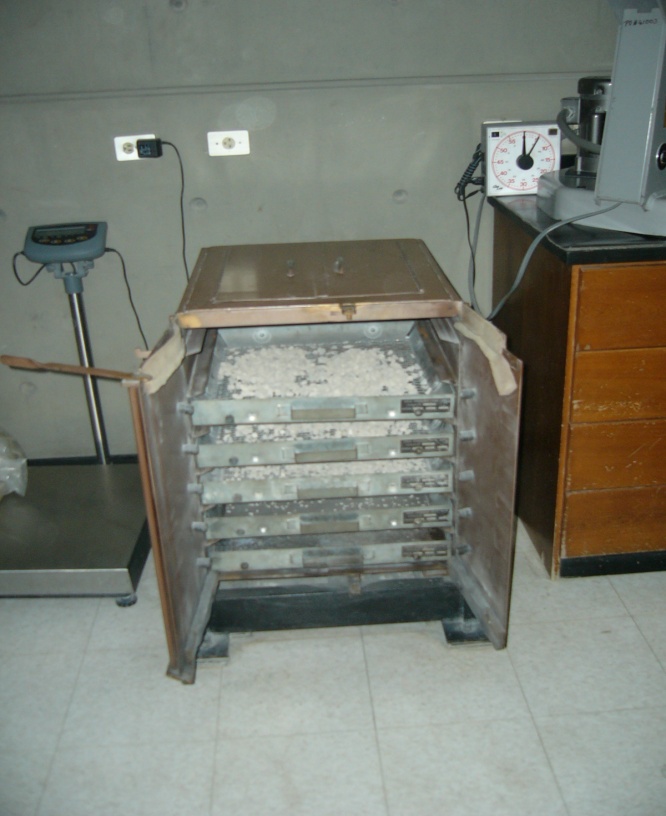 FOTO 1. TAMIZADO DE AGREGADO GRUESO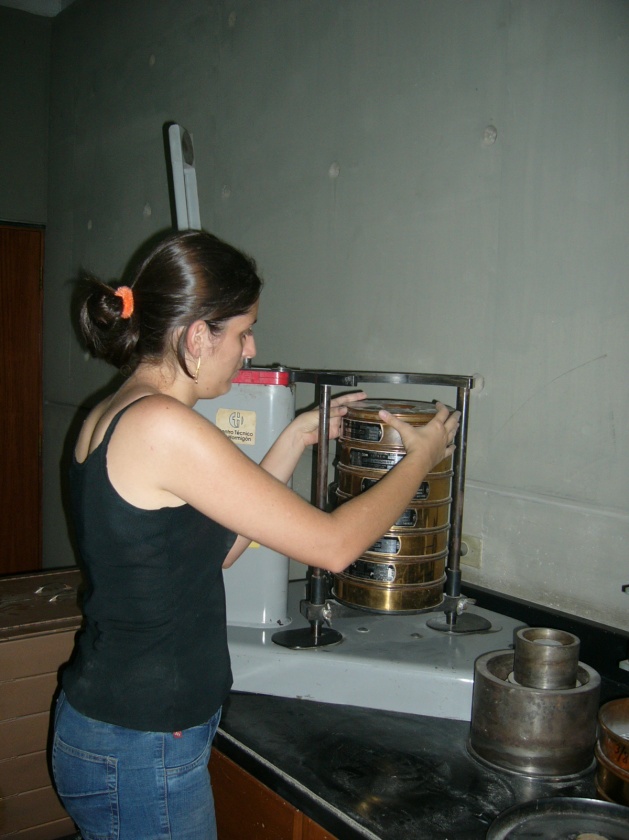 FOTO 2. TAMIZADO DE ARENAS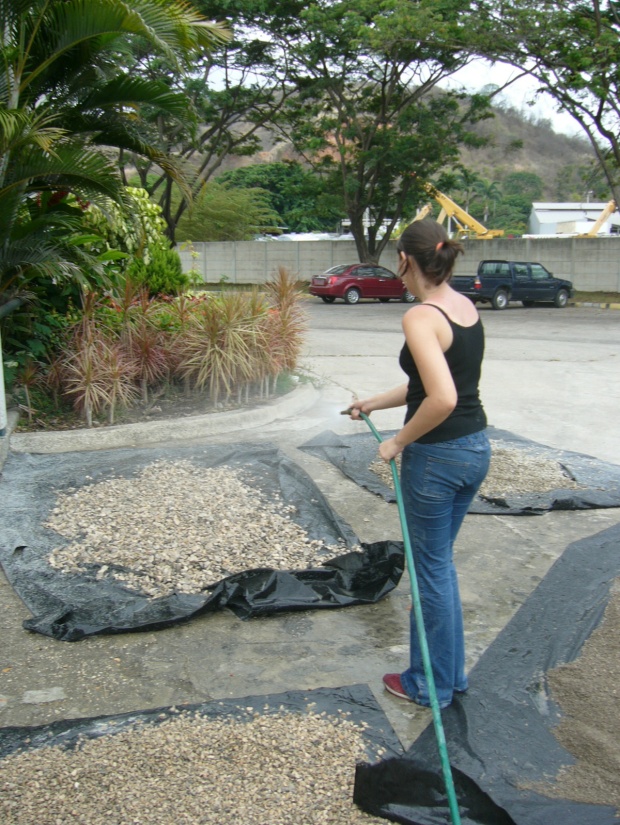 FOTO 3. SATURACION DE AGREGADOS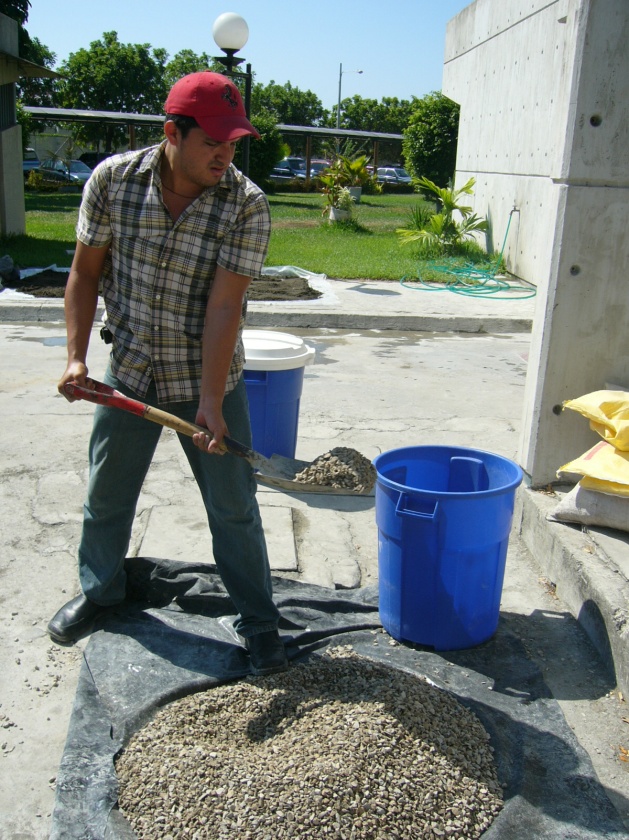 FOTO 4. ALMACENAMIENTO DE AGREGADOSA2HORMIGON PROYECTADO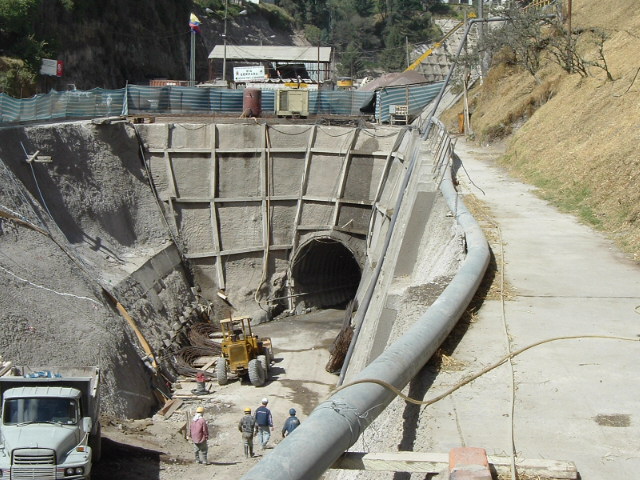 FOTO 5. ACCESO AL ACUEDUCTO SANITARIO (QUITO)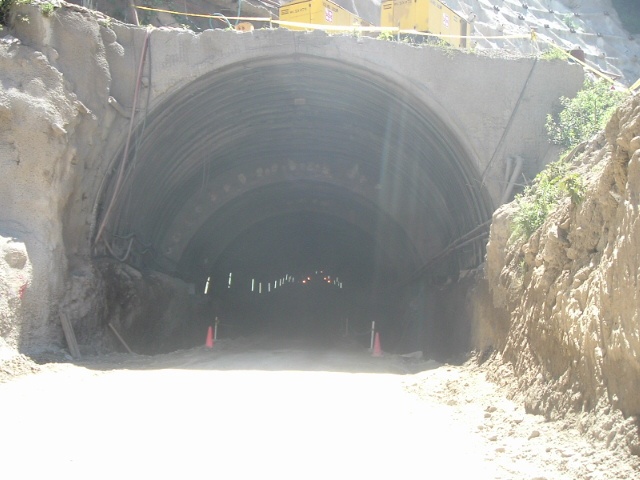 FOTO 6. ACCESO AL TUNEL VIAL PLAZA ARGENTINA (QUITO)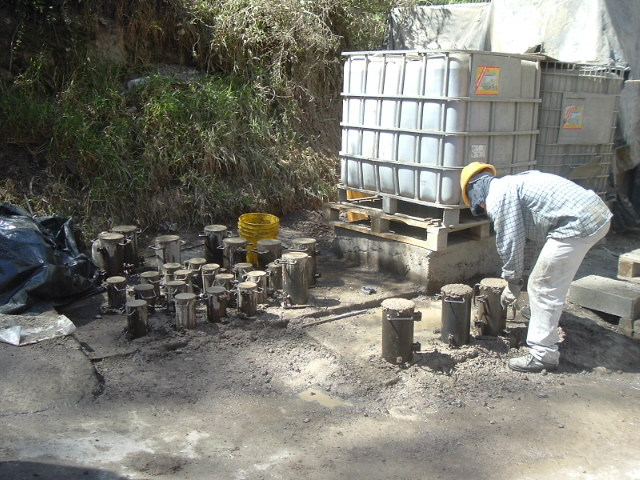 FOTO 7. CILINDROS  (TUNEL VIAL)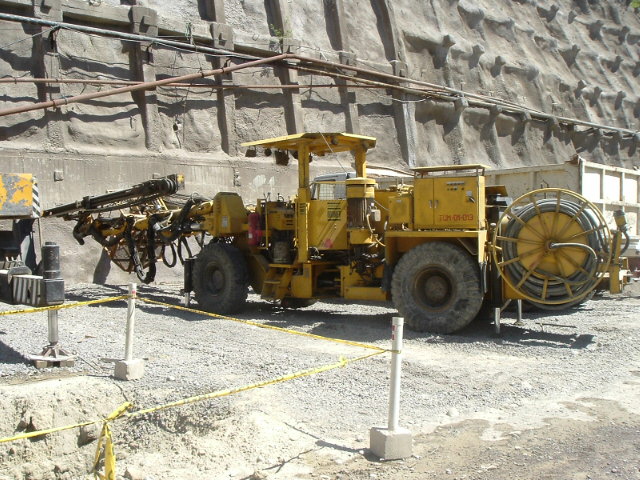 FOTO 8. EQUIPO GUNITADOR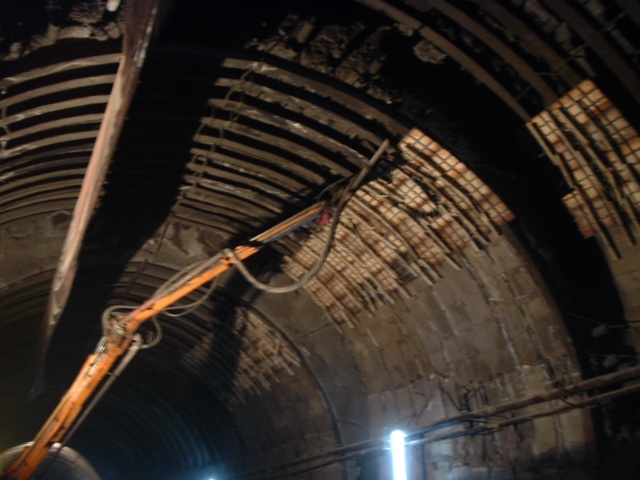 FOTO 9. GUNITADO DE PAREDES DEL TUNEL VIAL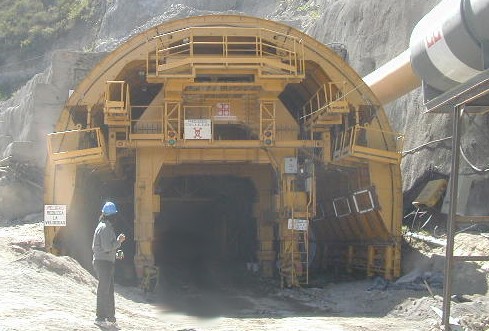 FOTO 10. SISTEMA DE ENCOFRADO METALICO Y VIBRADOR DE PARED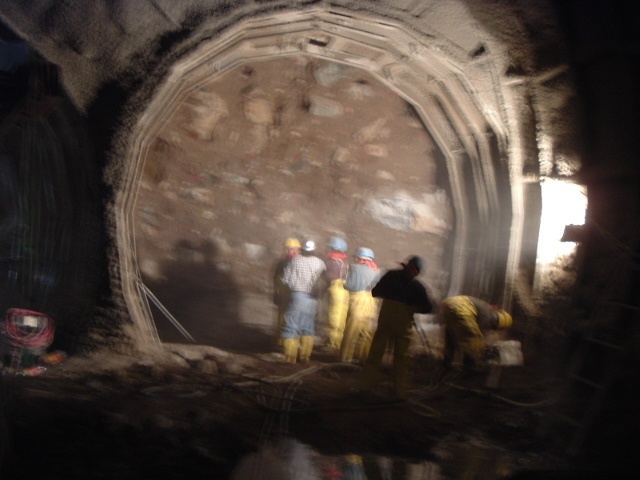 FOTO 11. INTERIOR DEL ACUEDUCTO SANITARIO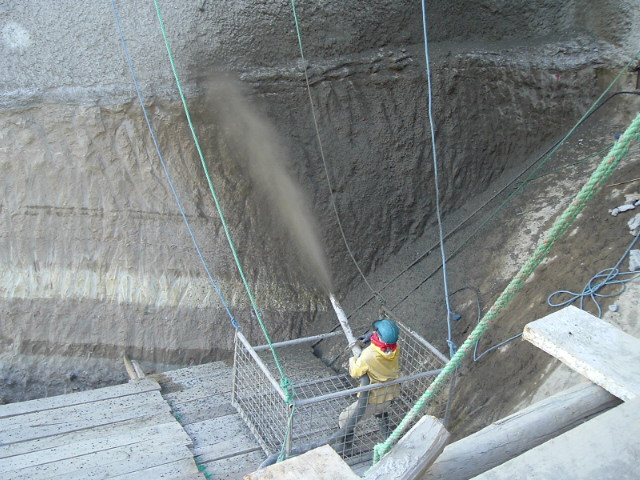 FOTO 12. ESTABILIZACIÓN DE PAREDES MEDIANTE GUNITADO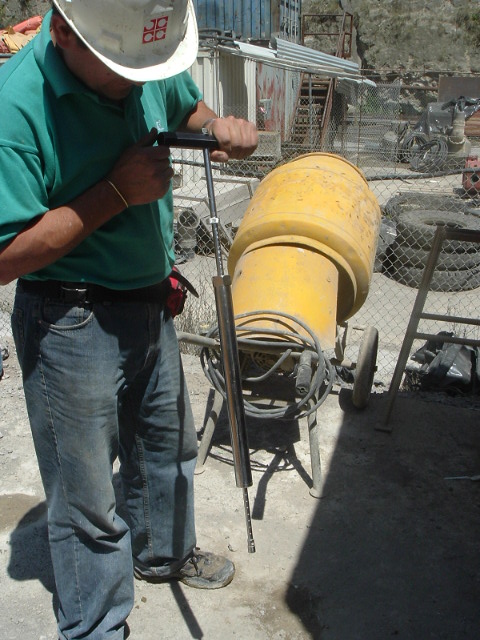 FOTO 13. PENETRÓMETRO PARA MEDICION DE FRAGUADO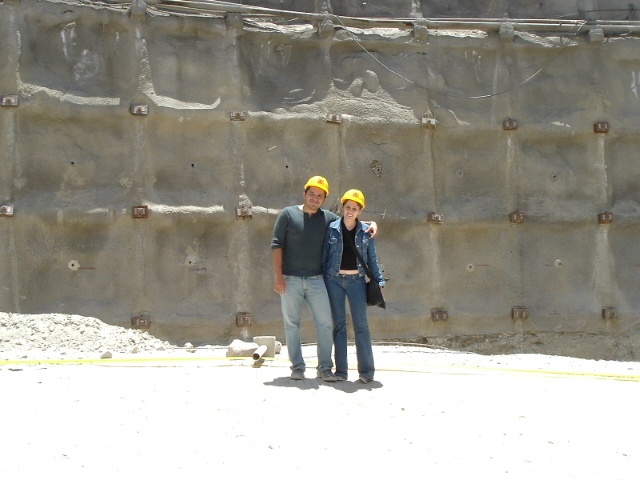 FOTO 14. VISITA DE LOS TUNELES DE QUITOA3HORMIGON DE BAJA RETRACCION 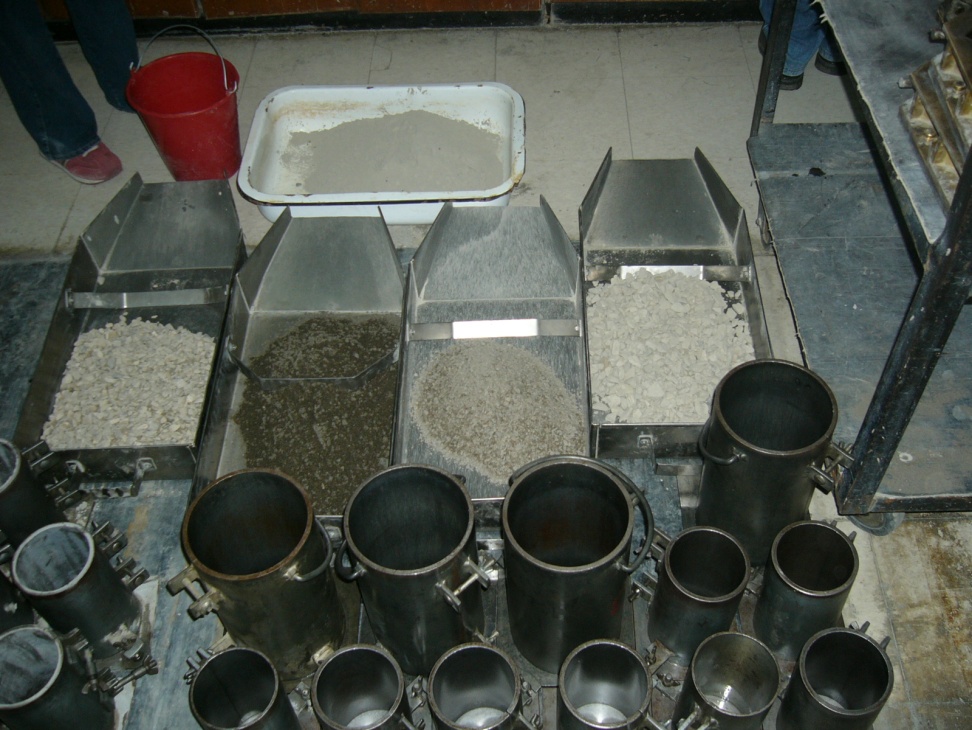 FOTO 15. MATERIALES Y CILINDROS 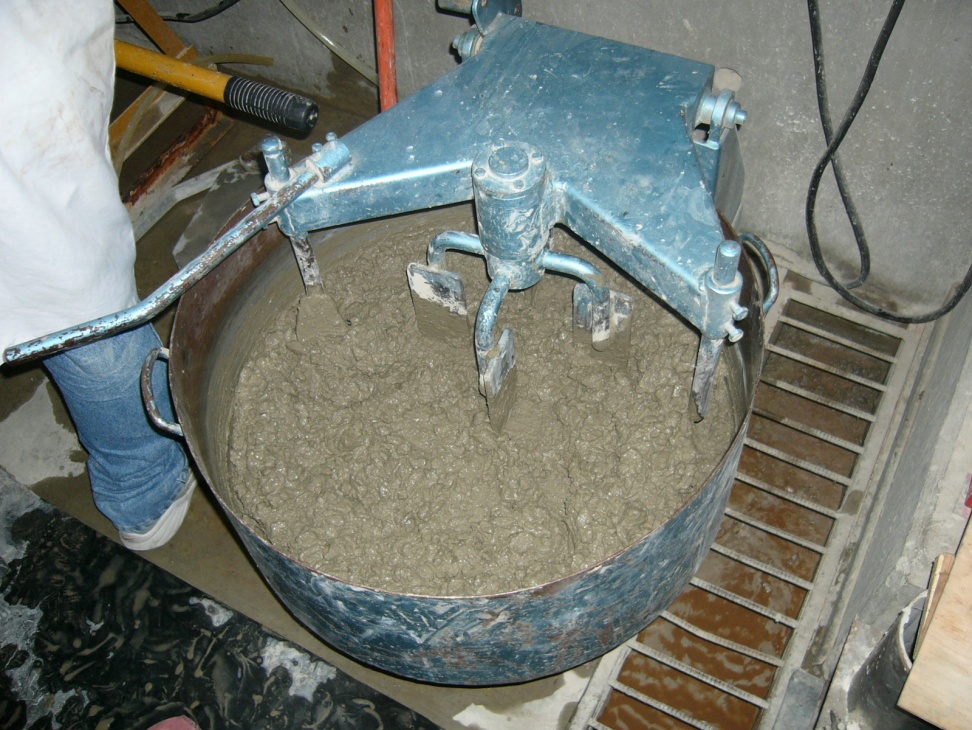 FOTO 16. MEZCLA 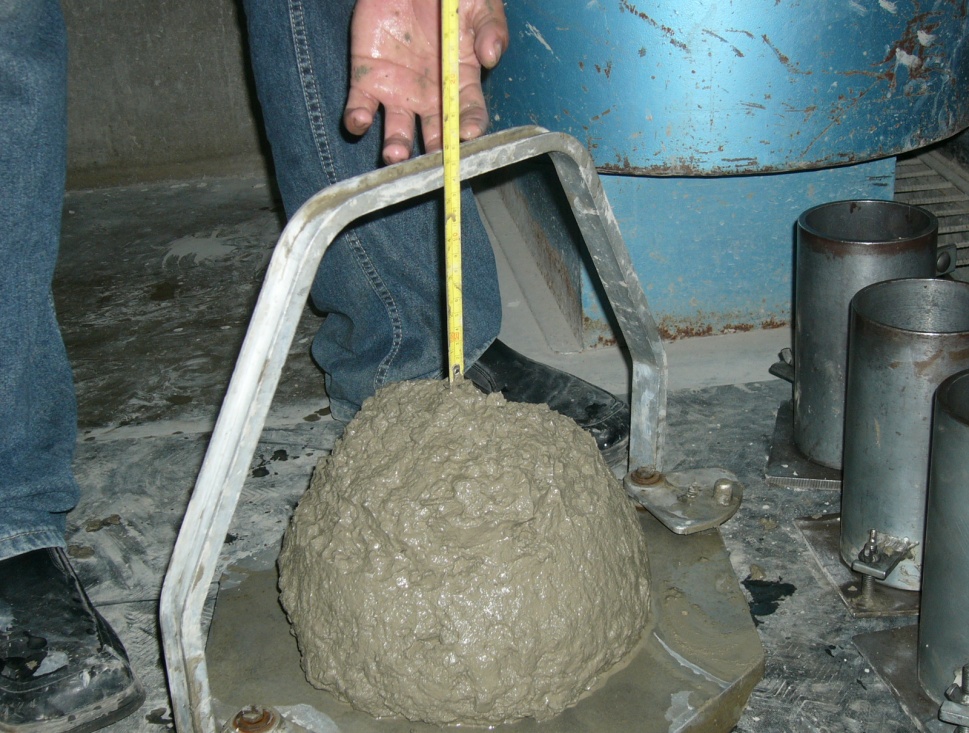 FOTO 17. CONTROL DEL ASENTAMIENTO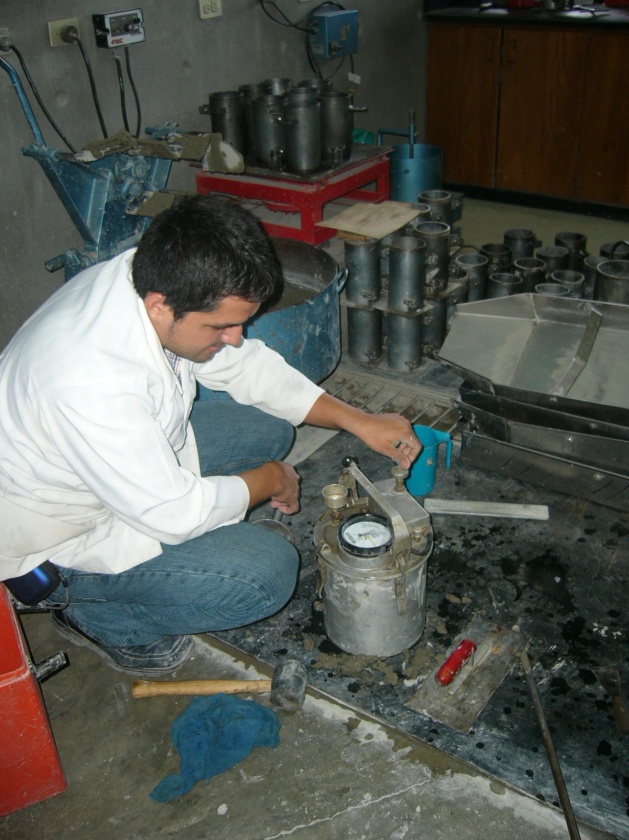 FOTO 18. MEDICION DEL CONTENIDO DE AIRE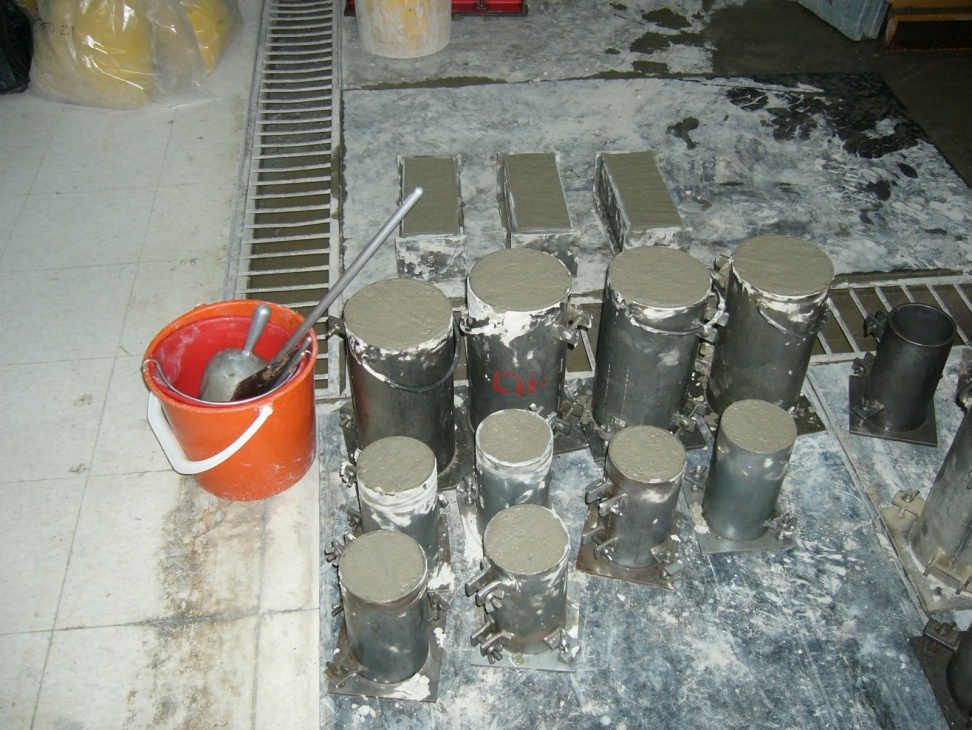 FOTO 19. CILINDROS Y VIGAS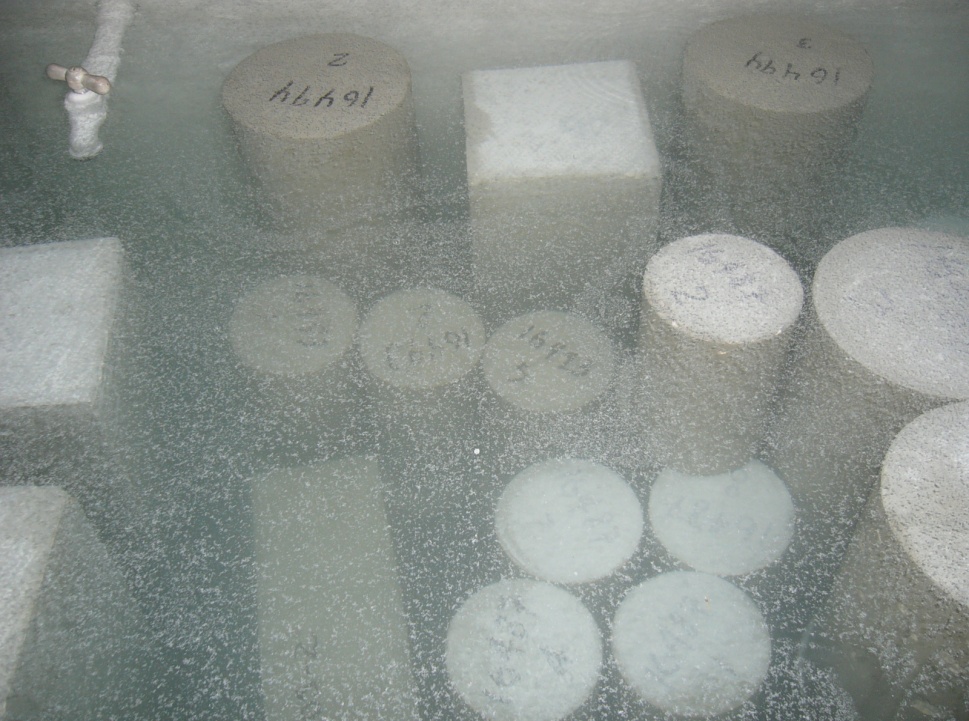 FOTO 20. CURADO DE CILINDROS Y VIGAS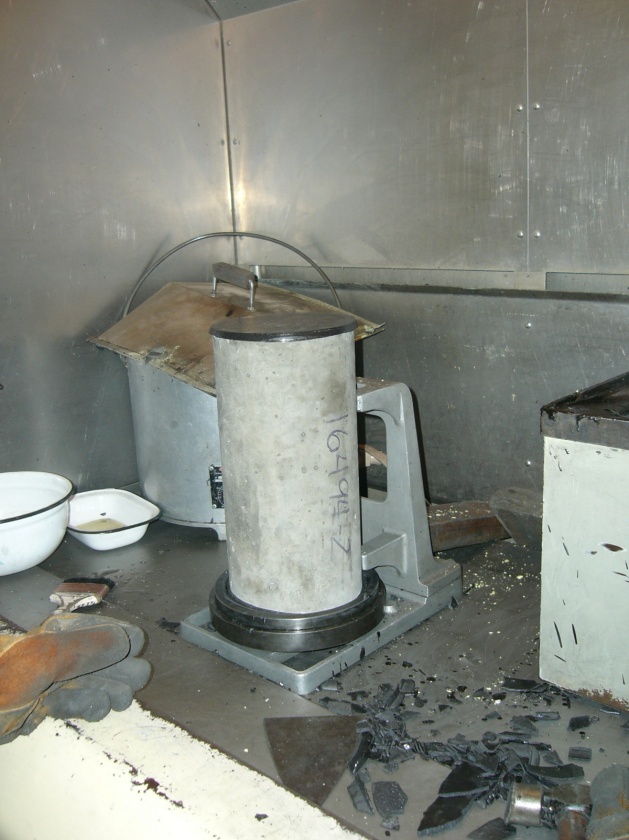 FOTO 21. CAPEO DE CILINDROS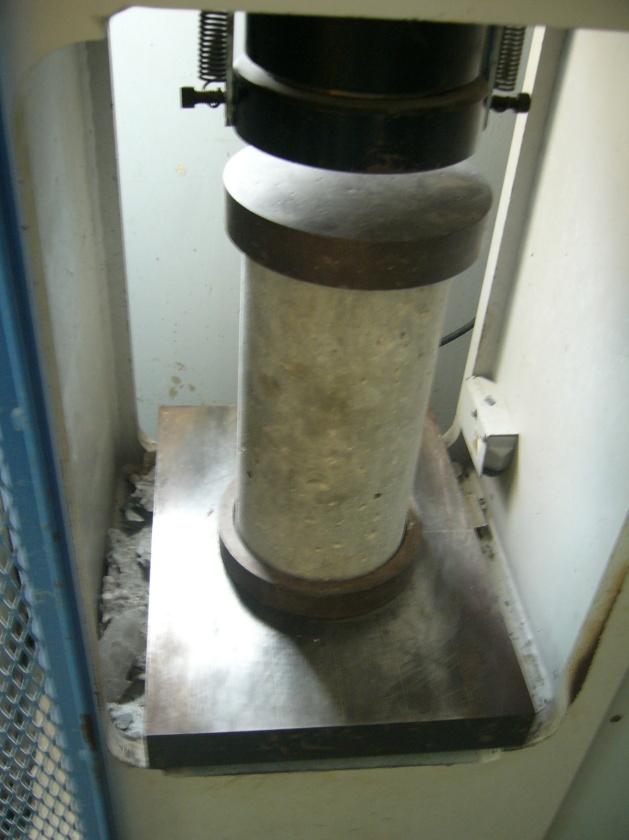 FOTO 22. ENSAYO A LA COMPRESION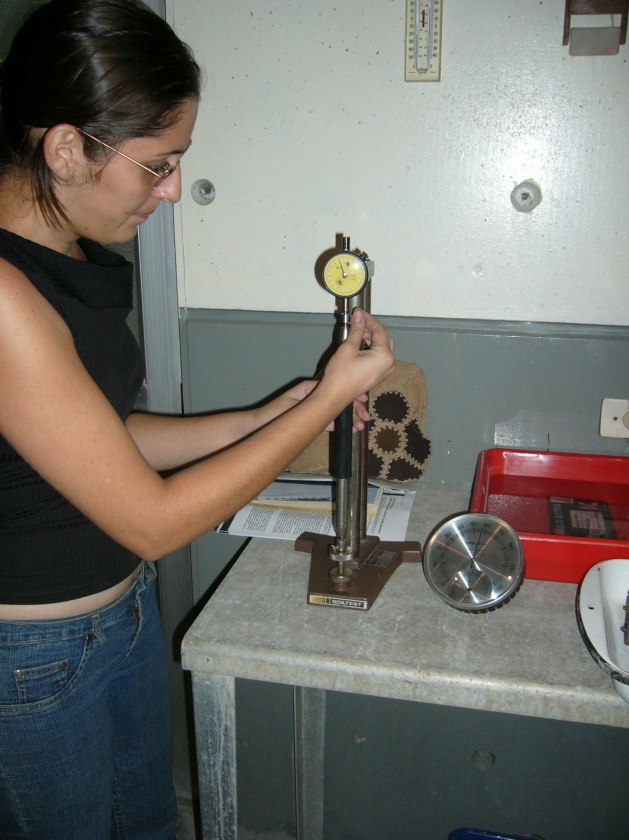 FOTO 23. DEFORMIMETRO PARA MEDIR RETRACCIONES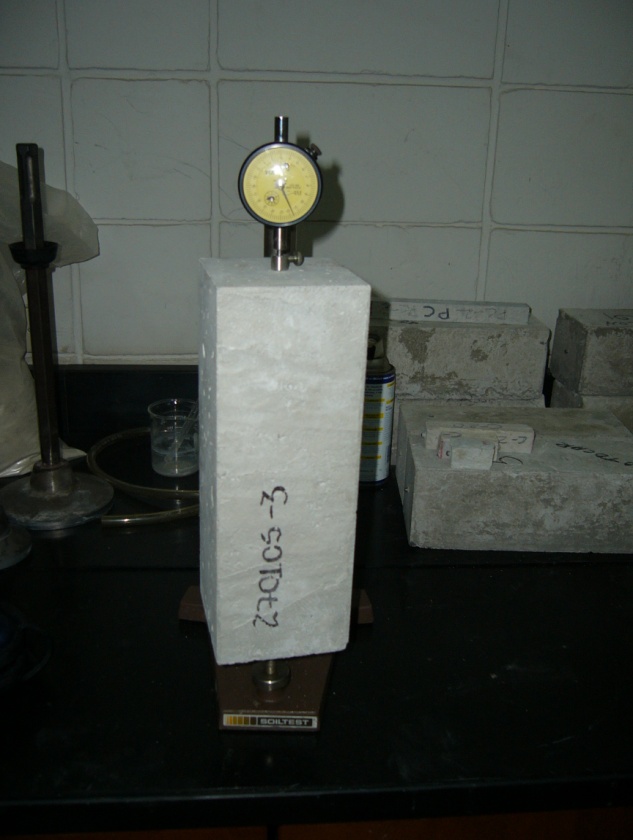 FOTO 24.  ENSAYO DE RETRACCION DE VIGASA4HORMIGON AUTOCOMPACTANTE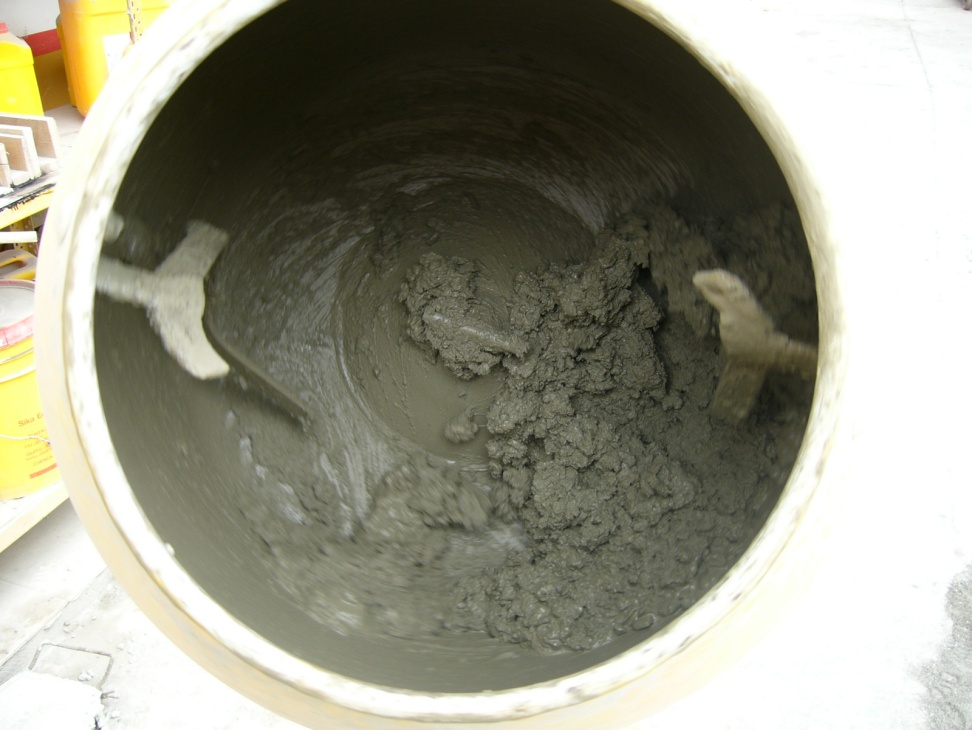 FOTO 25. MEZCLA  SIN ADITIVO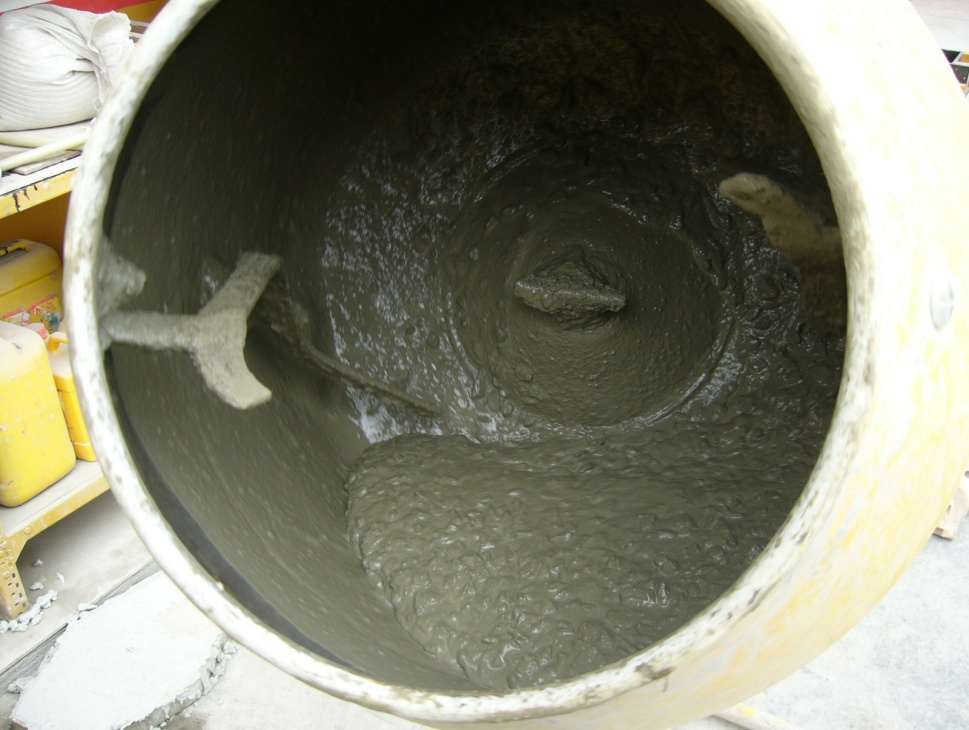 FOTO 26. MEZCLA  INCORPORADO ADITIVO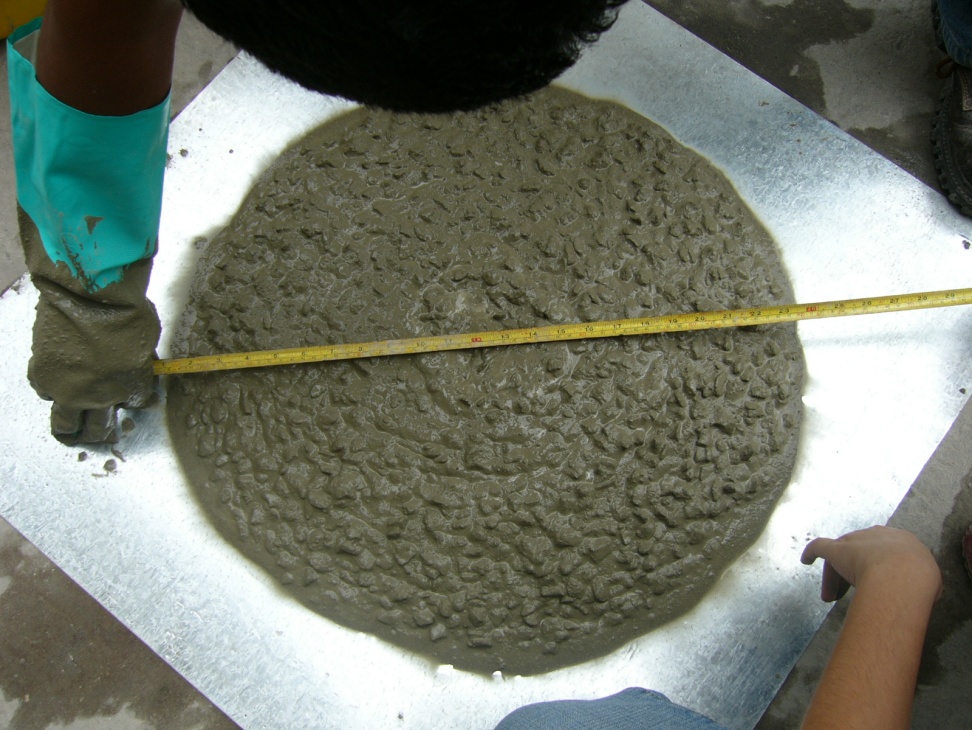 FOTO 27. MEDICION DEL FLUJO  LIBRE  (MUESTRA 1)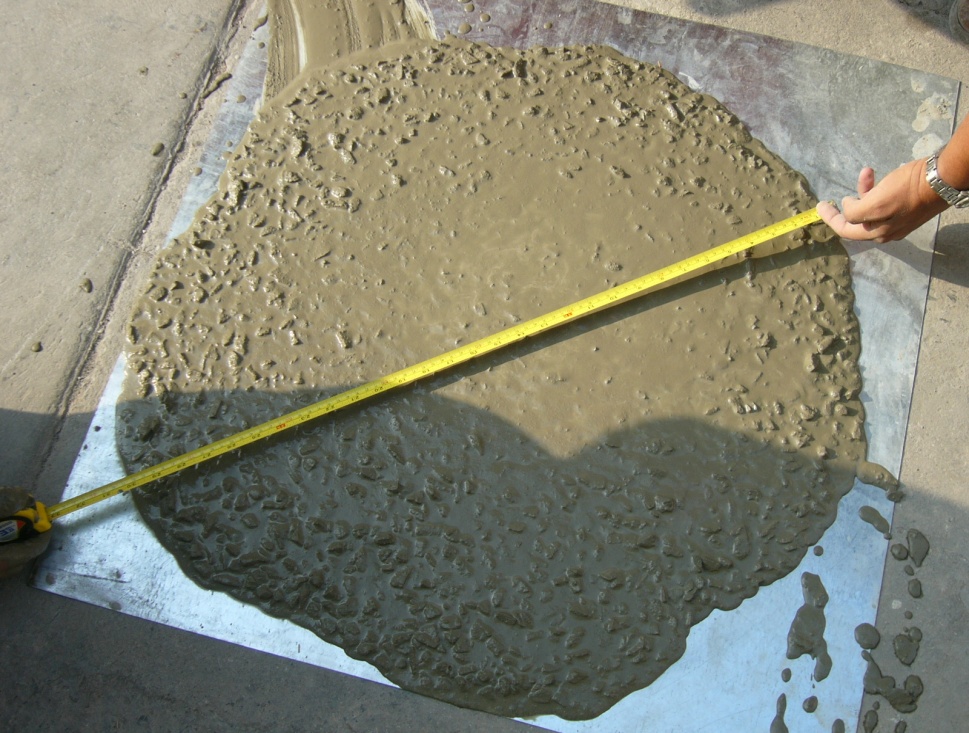 FOTO 28. MEDICION DEL FLUJO  LIBRE  (MUESTRA 2). 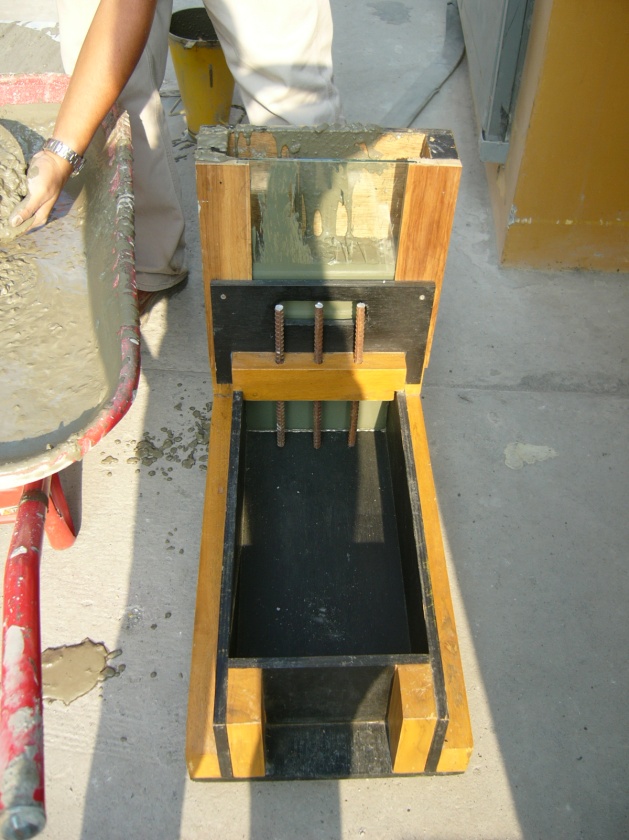 FOTO 29. ENSAYO CAJA L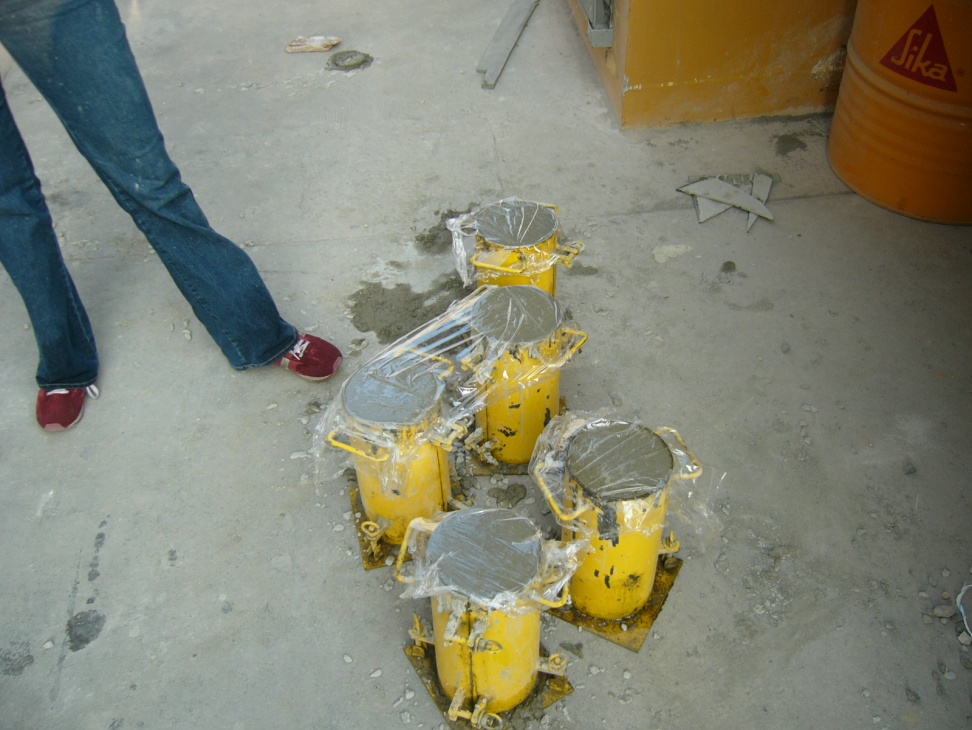 FOTO 30. TOMA DE CILINDROS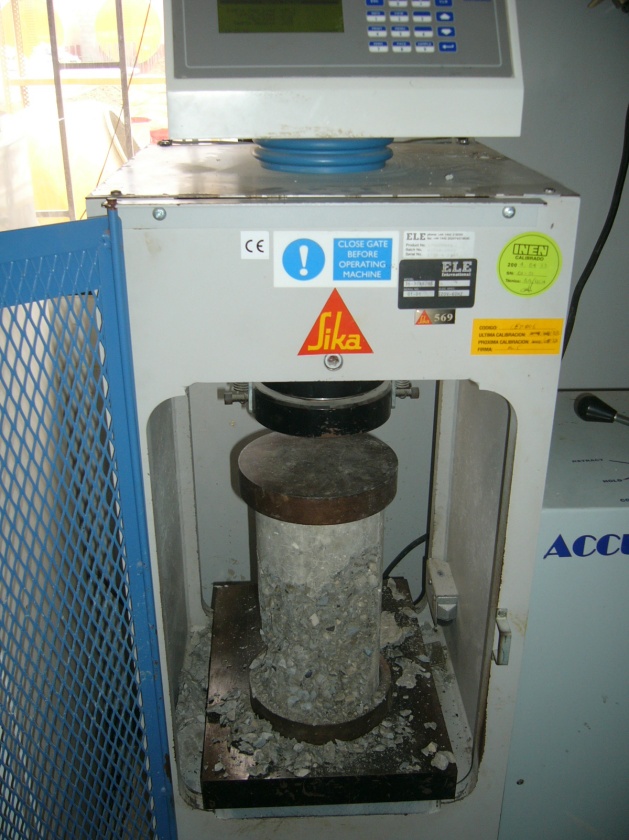 FOTO 31. ENSAYO A LA COMPRESION